MALLA REDDY ENGINEERING COLLEGE (AUTONOMOUS)II Year B.Tech II –Sem – COMPUTER AIDED DRAFTING OF BUILDINGS1. Introduction to computer aided drafting software 2. Drawing of Single storeyed buildings plans of using CAD 3. Drawing of Multi storeyed buildings plans of using CAD 4. Developing sections and elevations for Single storyed buildings 5. Developing sections and elevations for Multi storyed buildings 6. Detailing of building components like Doors using CAD software‘s 7. Detailing of building components like Windows using CAD software‘s 8. Detailing of building components like Roof Trusses etc. using CAD software‘sCourse outcome / Course Objectives: After completion of the course1. The students will be able to draft the plan, elevation and sectional views of the buildings, Industrial structures, and framed buildings. 2. The students will be able to analyze and design the simple structural members using computer software’sExercise 1: Introduction to computer aided drafting ( CAD)IntroductionComputer Aided Drafting can be done by using the graphic commands available in High Level languages(HLL) like BASIC, FORTRAN, PASCAL, C and C++ .CAD is an important industrial art extensively used in many applications, including automotive,  ship   building,   and   aerospace   industries,   industrial   and   architectural   design, prosthetics, jewellery designing and  many  more.  CAD  is  also  widely  used  to produce computer animation for special effects in movies, advertising and technical manuals, often called Digital content creation (DCC )Advantages of using CAD:Increases effiency of your drawingsTime savingAccurate, precise, & immediately alterableDisadvantages of using CAD:Financially costs more per licenseMust and should have computer basic knowledge irrespective of conceptCAD is divided in many types2D3DOrthographicIsometricPerspectiveExercise 2 : Software for CAD – Introduction to different software‘sAutoCAD is a software application for 2D and 3D computer-aided design (CAD) and drafting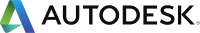 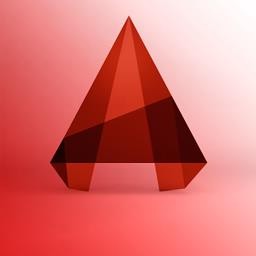 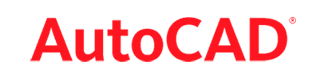 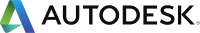 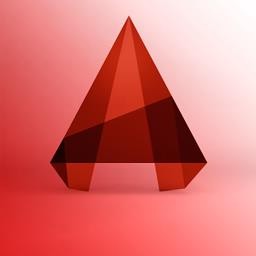 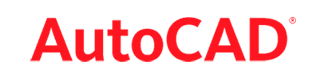 Table showing various versions of AutoCAD since 1982Top 10 free open source software as alternatives for AutoCAD :QCADThis is an application that will allow you to draft two dimensions objects. It’s a great tool for all types of technical drawings, works for Windows, Mac OS X and many Linux and Unix Systems, and of course, it is completely free.Creo ElementsOne of the more popular choices for 3D work. It is a very fast and flexible alternative to AutoCAD with many options included that AutoCAD is known for having.Google SketchUpJust as Google seems to have an alternative for just about any paid program you can think of, it has an AutoCAD alternative as well. SketchUp has been lauded as a very versatile and easy-to- use alternative for design students and professionals.FreeCADThis is an Open Source 3D modeler that works great for mechanical engineering and product design. The program can help in various types of design and modeling programs and runs exactly the same way on Windows, Mac OSX and Linux platforms.DraftSightGreat software for students, professionals and teachers which can be used to create, edit and  view all types of DWG files, which is the most common format for most CAD-related applications.BRL-CADA cross-platform and open source solid modeling system that has a bunch of different features to offer, including interactive geometry editing, image and signal-processing tools and large libraries for making tons of different types of geometric representations.gCAD3DThis free software offers many features, including an integrated 3D-OpenGL viewer, a program interpreter for geometry and NC commands in 3D, an integrated NC processor and can be used with Windows and Linux. The website is a little sparse and confusing, but the freeware is not.ArchimedesA 3D modeling application that allows you to create complex compound 3D shapes. It is touted for being one of the most functional free AutoCAD alternatives out there.PythonCADOne for the Linux users, this is a CAD package that was written in the Python programming language, hence the name. One of the best open-source CAD packages for Linux, and it’s also quite simple to use if you have any kind of prior experience with two and three dimensional modeling.progeCADThis one is free for private use but cannot be used commercially. It reads and writes pretty much all AutoCAD files and has an interface that is very similar to AutoCAD’s, which makes it highly recommended among people who have experience with AutoCAD beforehand.DWG (DraWinG) is a binary file format used for storing two and three dimensional design data and     metadata.     It    is    the    native     format     for     several CAD     packages including DraftSight, AutoCAD, IntelliCAD (and its variants)We use commands in user interface of AutoCAD.Commands are case InsensitiveCommand means which had predefined function .Viva Questions:Who is the father of AutoCAD?What is the difference between 2D and 3D?What are paid licensed softwares other than AutoCAD?Exercise 3: Practice exercises on CAD software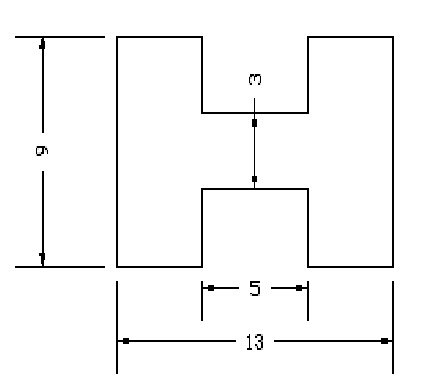 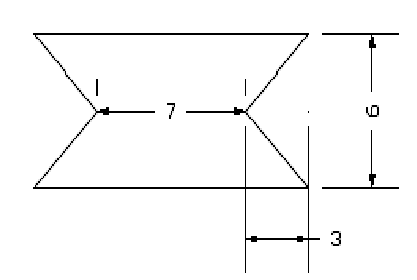 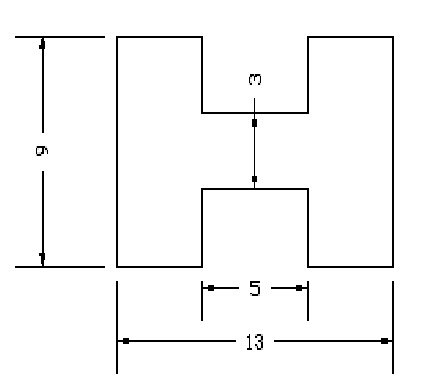 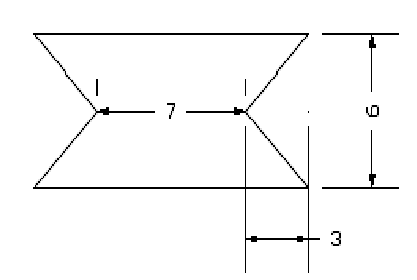 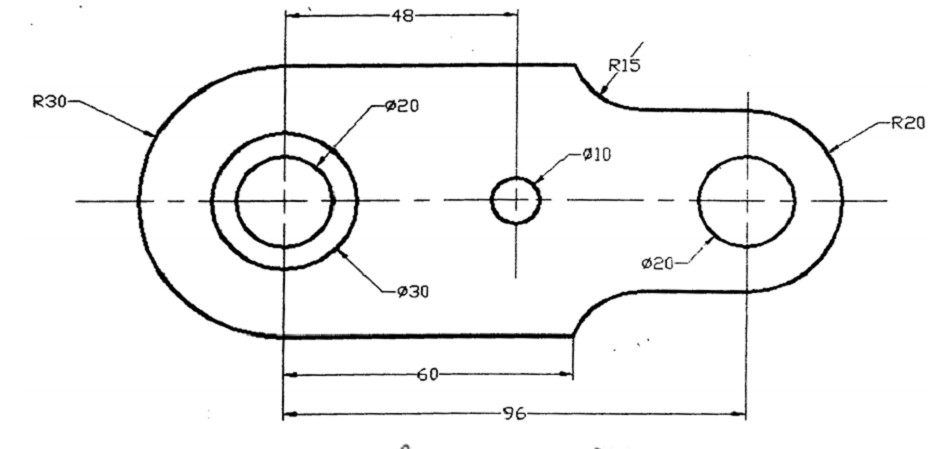 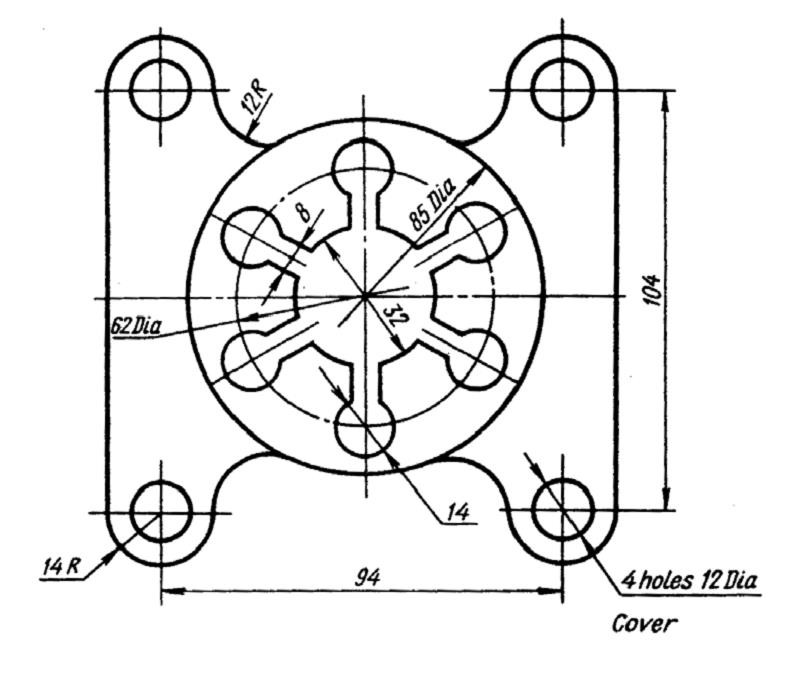 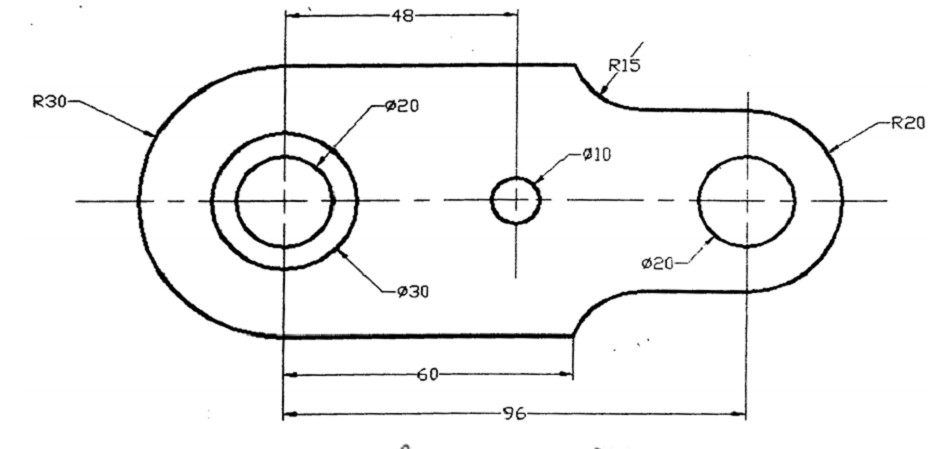 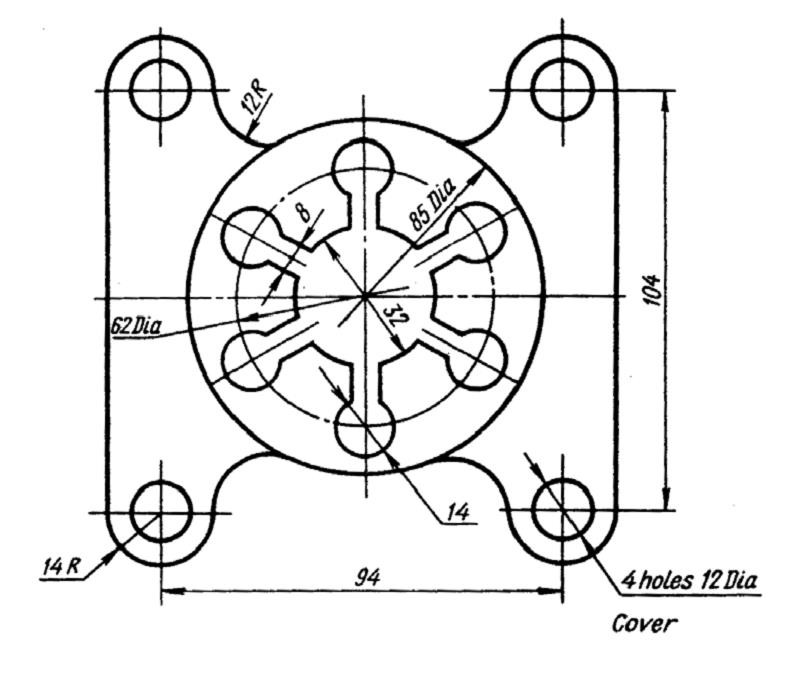 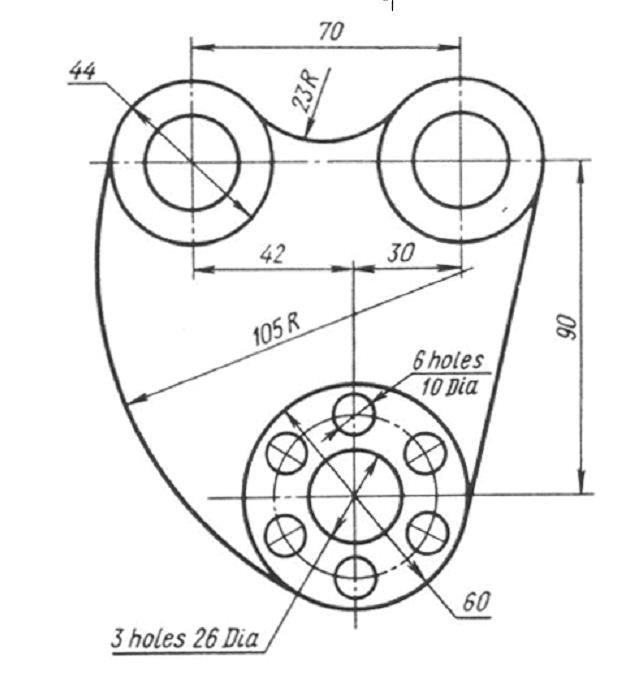 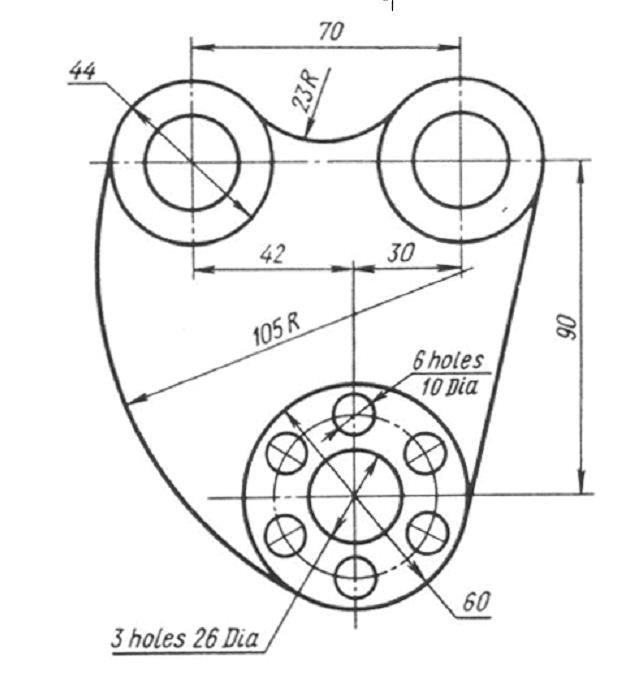 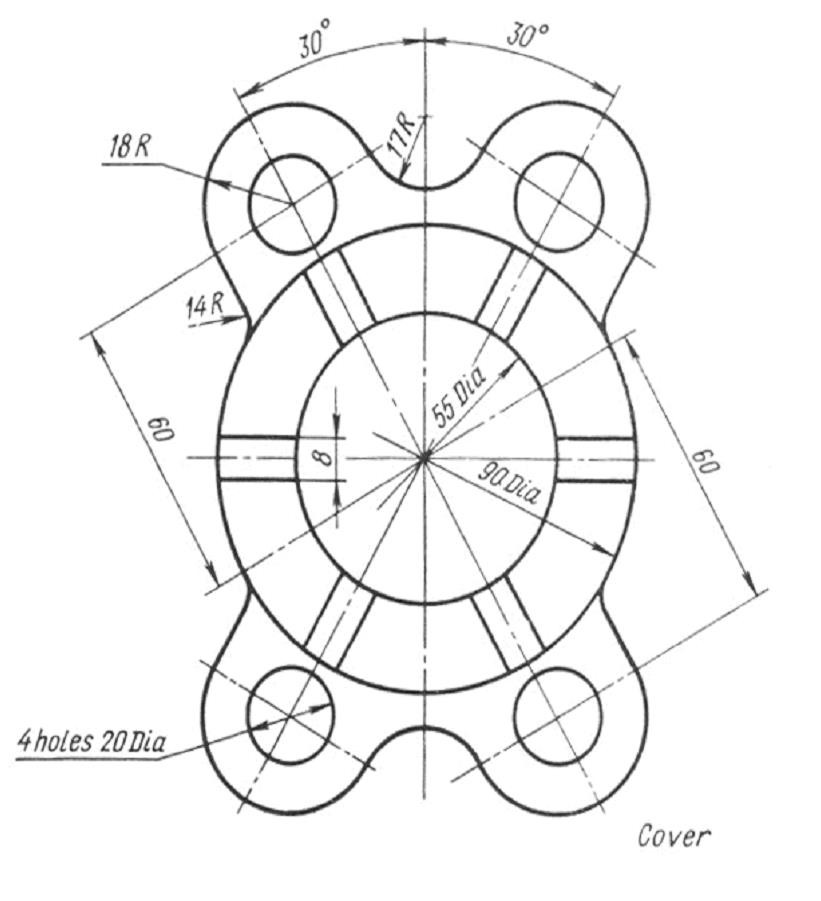 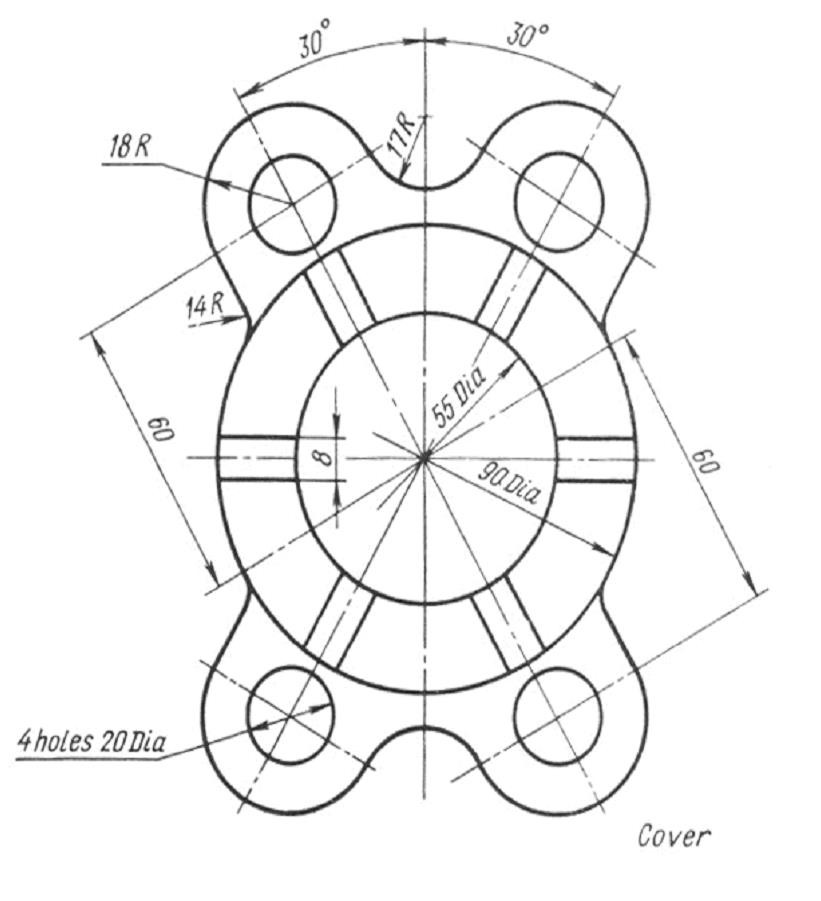 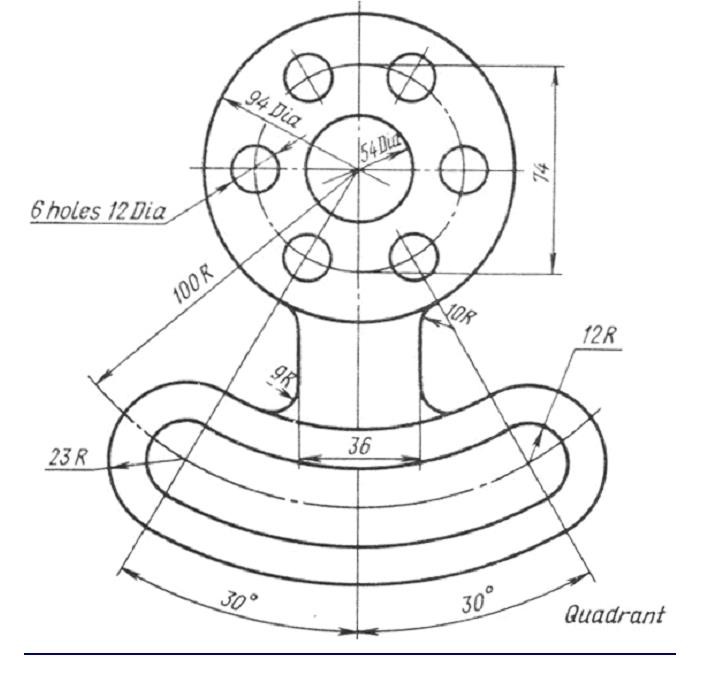 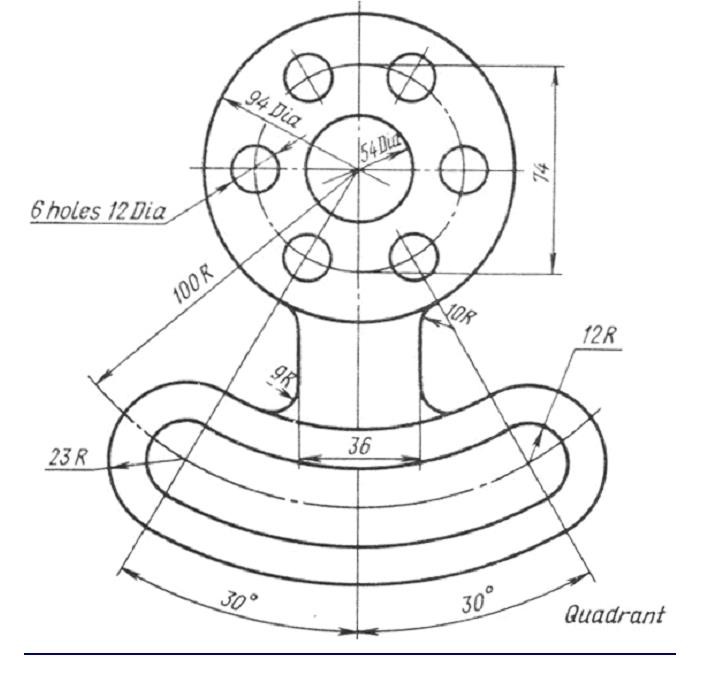 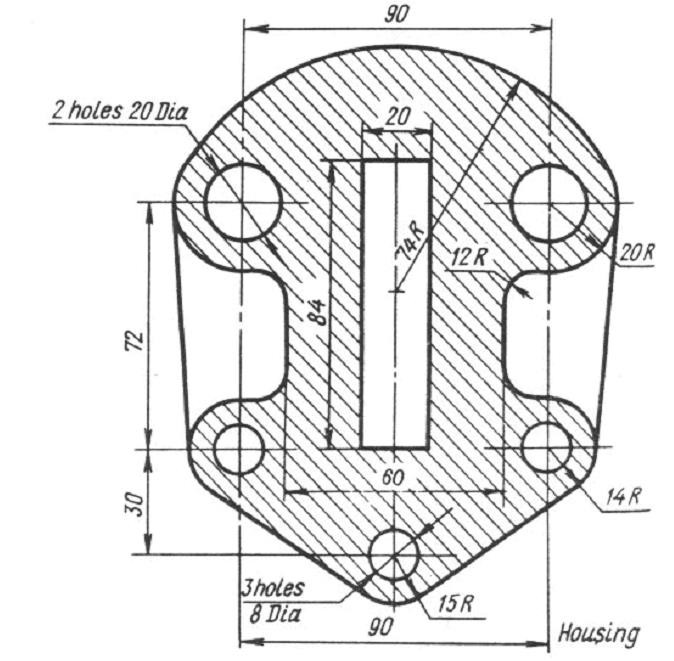 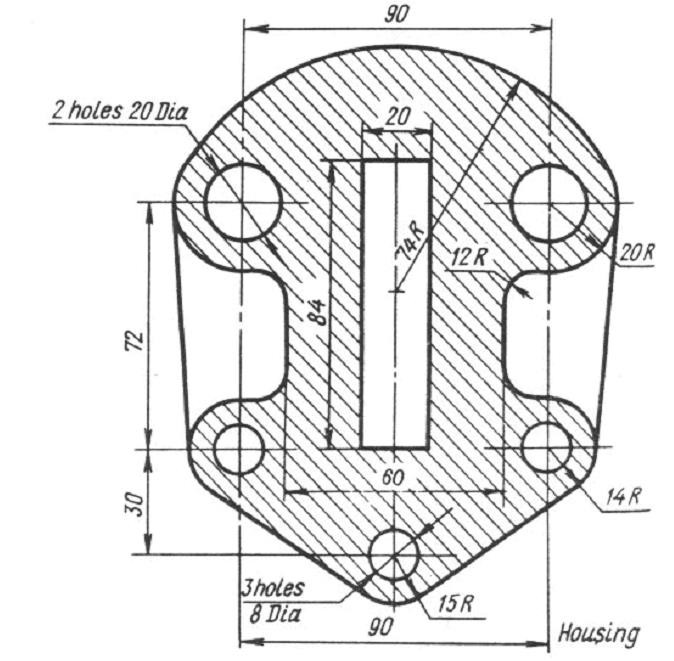 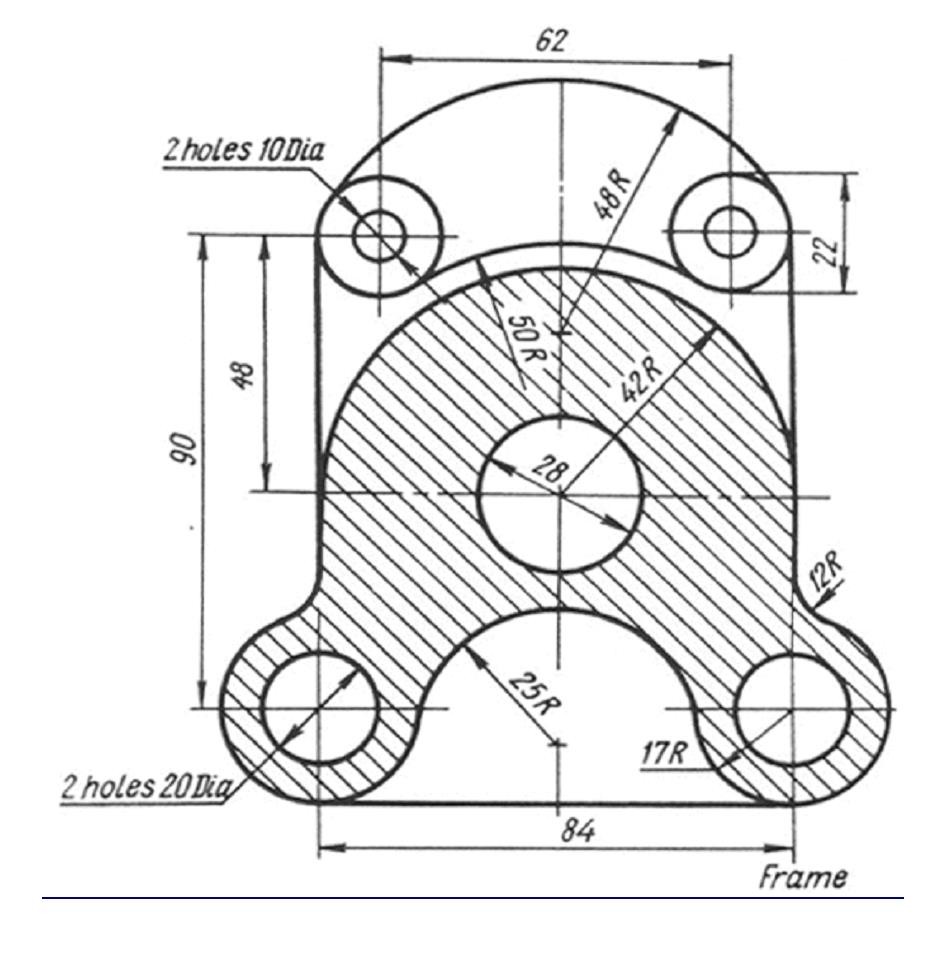 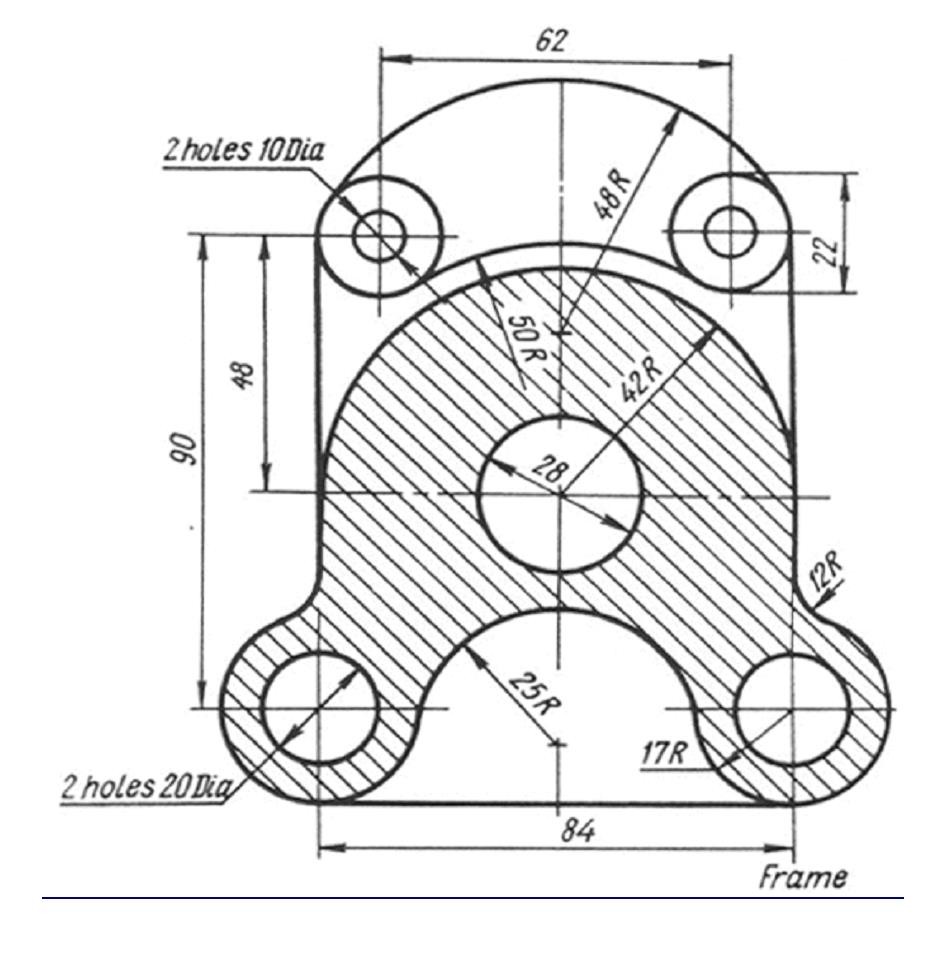 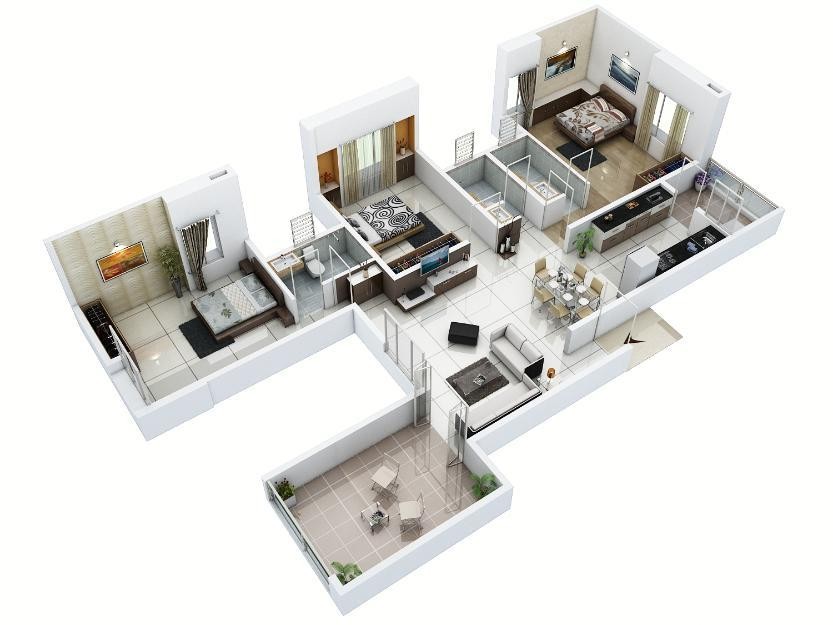 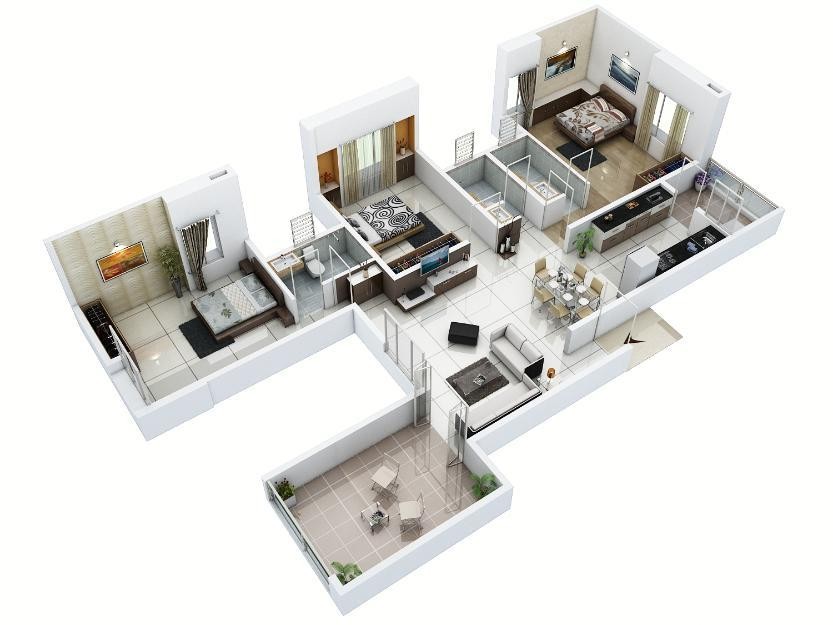 EXERCISE 4: Drawing of plans of buildings using softwareSingle storeyed buildings b) multi storyed buildingsBuilding plan: a drawing that shows the shape, size, and arrangement of rooms in a building from aboveThe above picture a 3D isometric view of a building planThe above picture shows 2d Plan drawn in AutoCAD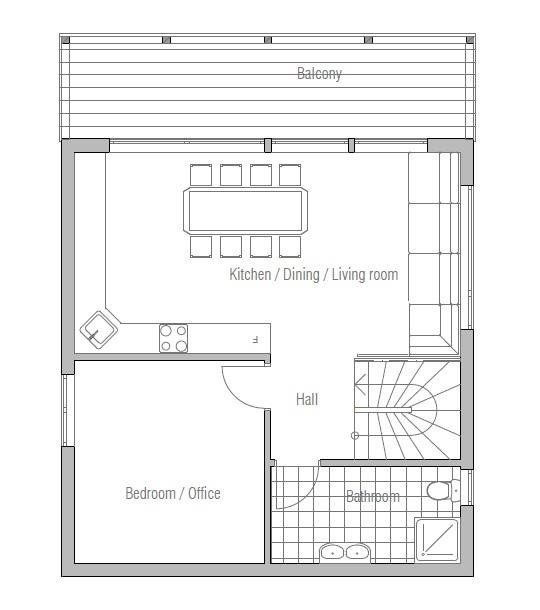 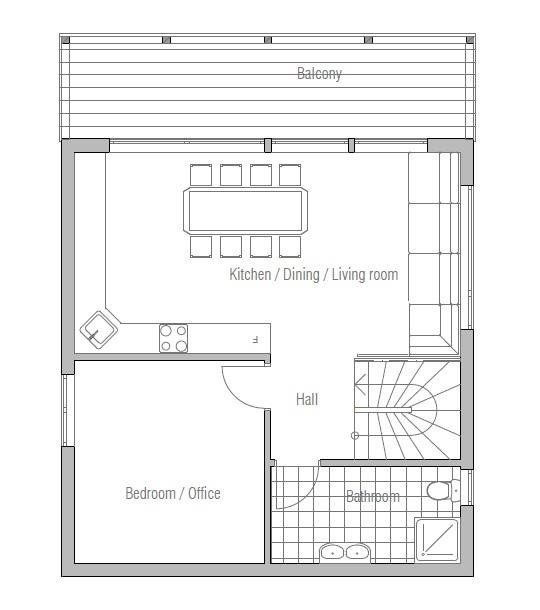 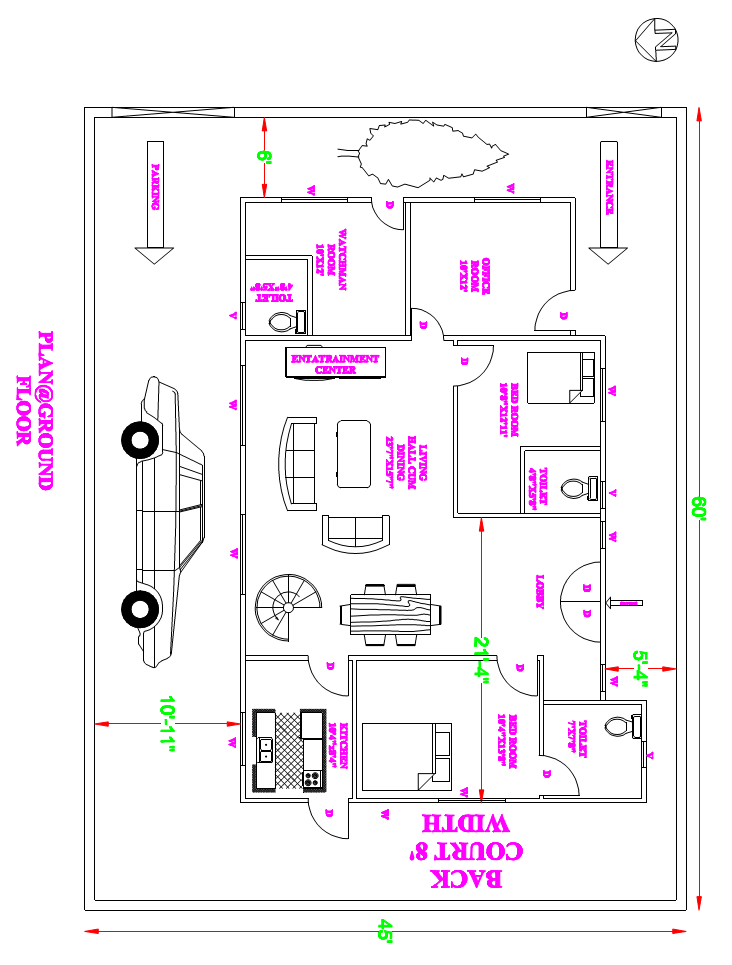 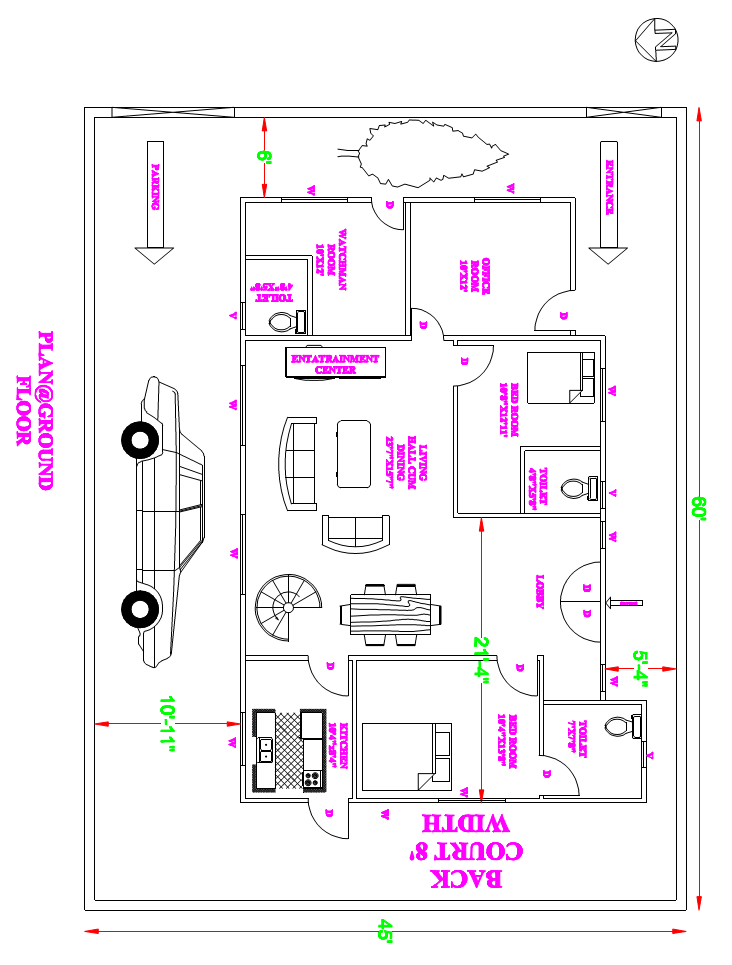 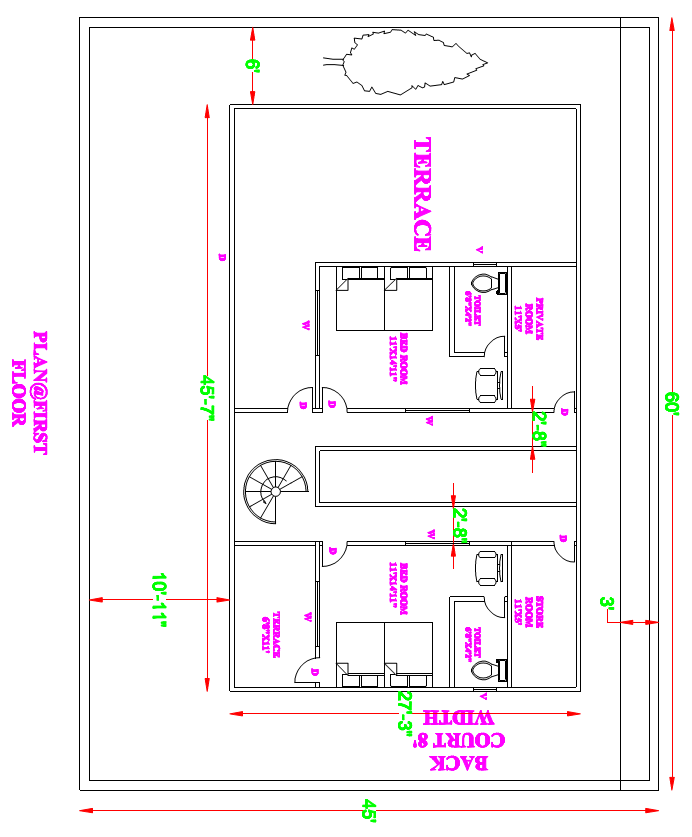 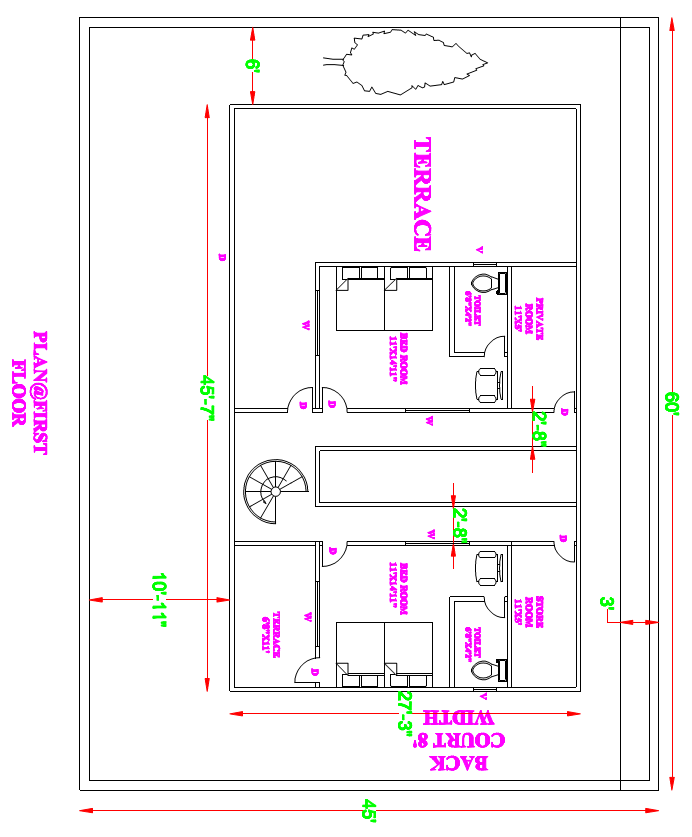 Exercise 6: Detailing of building components like Doors, Windows, Roof Trusses etc. using CAD softwareTypes of Doors:Battened and ledge doorBattened and braced doorBattened, ledge, and framed doorFramed and paneled doorGlazed doorFlush doorLouvered doorWire gauged doorRevolving doorSliding doorSwing doorCollapsible steel doorRolling shutter doorMild steel sheet doorHollow metal doorPVC doorTypes of Windows :FixedPivotedDouble hungSlidingCasementSashLouveredMetalBayCorner windowDormer windowGable windowLanternOfficial NameVersionReleaseDate of releaseCommentsAutoCAD Version 1.01.011982, DecemberDWG R1.0 file format introduced.AutoCAD Version 1.21.221983, AprilDWG R1.2 file format introduced.AutoCAD Version 1.31.331983, AugustDWG R1.3 file format introduced.AutoCAD Version 1.41.441983, OctoberDWG R1.4 file format introduced.AutoCAD Version 2.02.051984, OctoberDWG R2.05 file format introduced.AutoCAD Version 2.12.161985, MayDWG R2.1 file format introduced.AutoCAD Version 2.52.571986, JuneDWG R2.5 file format introduced.AutoCAD Version 2.62.681987, AprilDWG R2.6 file format introduced. Last version to run without a math co-processor.AutoCAD Release 99.091987, SeptemberDWG R9 file format introduced.AutoCAD Release 1010.0101988, OctoberDWG R10 file format introduced.AutoCAD Release 1111.0111990, OctoberDWG R11 file format introduced.AutoCAD Release 1212.0121992, JuneDWG R11/R12 file format introduced. Last release for Apple Macintosh til 2010.AutoCAD Release 1313.0131994, NovemberDWG R13 file format introduced. Last release for Unix, MS-DOS and Windows 3.11.AutoCAD Release 1414.0141997, FebruaryDWG R14 file format introduced.AutoCAD 200015.0151999, MarchDWG 2000 file format introduced.AutoCAD 2000i15.1162000, JulyAutoCAD 200215.6172001, JuneAutoCAD 200416.0182003, MarchDWG 2004 file format introduced.AutoCAD 200516.1192004, MarchAutoCAD 200616.2202005, MarchDynamic Block introduced.AutoCAD 200717.0212006, MarchDWG 2007 file format introduced.AutoCAD 200817.1222007, MarchAnnotative Objects introduced. AutoCAD 2008 and higher (including AutoCAD LT) can directly import and underlay DGN V8 files.AutoCAD 200917.2232008, MarchRevisions to the user interface including the option of a Microsoft Office 2007-like tabbed ribbon.AutoCAD 201018.0242009, March 24DWG 2010 file format introduced. Parametrics introduced. Mesh 3D solid modeling introduced. Both 32-bit and 64-bit versions of AutoCAD 2010 and AutoCAD LT 2010 are compatible with and supported under Microsoft Windows 7.AutoCAD 201118.1252010, March 25Surface Modeling, Surface Analysis and Object Transparency introduced. October 15,2010 AutoCAD 2011 for Mac was released. Are compatible with and supported under Microsoft Windows 7AutoCAD 201218.2262011, March 22Associative Array, Model Documentation. Support for complex linetypes in DGN files is improved in AutoCAD 2012. DGN editing.AutoCAD 201319.0272012, March 27DWG 2013 file format introduced.AutoCAD 201419.1282013, March 26File Tabs, Design Feed, Reality Capture, Autodesk Live MapsCommandDescriptionOptionsARCor ADraws an arc. The default method of drawing arcs is selecting three points (so-called "3 point arc"), which are the two endpoints of the arc and some other point along its locus. Other methods of drawing an arc can be specified by three letters, such as SEA, which means "Start Point, End Point, and Included Angle."A Included angleC Center point of arcD Direction angle of a line tangent to the arcE Endpoint of arcL Length of chord passing thru both endpoints of the arcR RadiusS Start point of arc<RET> uses the end of the last line or arc as the start point for the arcBREAKErases part of a line, arc or circle, or splits it into two lines or arcsF allows respecification of first pointCHAMFERCreates a chamfer (a angled line connection) at the intersection of two linesD Sets chamfer distancesP Chamfers an entire polylineCIRCLEor CDraws a circle of any size. The default method is to pick a center point and pick a point on the radius or type the radius dimension, but other methods can be selected.2P Specifies circle by picking 2 points on the diameter3P Specifies circle by picking 3 points through which the circle will passD Allows entering the diameter dimension instead of radius dimensionTTR Specifies circle by picking two lines, arcs or circles for the circle to be tangent to, and entering the dimension of the radius<RET> Enters radius of circle (the default)COPYor CPDraws a copy of selected objects using two methods -- "base point" method, or "displacement" method.M Allows multiple copies to be made of an objectELLIPSEDraws ellipsesC Allows specification of Center point of ellipse rather than first axis endpointR Allows specification of eccentricity rotation rather than length of second axisI Draws Isometric circle in current isoplaneEXTENDLengthens a line, arc, or polyline to meet a specified "boundary edge"U Undoes effect of last Extend commandEXPLODESeparates a block, dimension or hatch pattern into its constituent entities or makes a polyline into a series of straight lines. In the case of a block that is exploded, if it was originally drawn on the 0 layer, it returns to that layer, regardless of the layer it was inserted on, and it loses its referential connection to the original block. In the case of a dimension or hatch pattern that has been exploded, their parts go back to the 0 layer, and are assigned the logical color (BYBLOCK) regardless of the layer they were drawn on. In the case of an exploded polyline, it loses any width it may have had.ERASEor EErases selected entities from the drawingFILLETConstructs an arc of specified radius between two lines, arcs, circles, or will create arcs of the specified radius at the vertices of a polyline. Radius of the arc to be constructed may be set to 0, which will make a sharp cornerP Fillets an entire Polyline at the verticesR Allows setting of the fillet radius. Default value is 0. Radius remains set until changed againHATCHAllows drawing of cross- hatching and pattern filling<pattern-name> uses hatch pattern name from library file to fill designated area with a pseudo- block hatch entity -- can be reduced to individual lines and points by EXPLODEing it.<*pattern-name> uses hatch pattern name from library file to fill designated area with individual lines and points, not a blockU "User-defined" hatch pattern drawn of parallel lines with a specified distance between, at a specified angle, and either single- hatching or double (cross)-hatching? Lists names of available hatch patterns<pattern-name> or U can be followed by a comma and the following sub-commands:I Ignores any boundaries inside the outermost boundaryN Normal style of selecting boundaries with alternating hatched and unhatched nested areasO Hatches outermost boundary area onlyLIMITSChanges the imaginary boundaries of the drawing, and controls whether drawing can be made outside of the boundaries. If Limit-checking is ON, drawing cannot be done outside of limits.can be transparent<2 points> Sets lower-left and upper -right drawing limits ON Enables limit-checking OFF Disables limit-checkingLINEor LDraws straight lines<RET> In reply to From Point: prompt, line begins at end of previous line or arcC In reply to To point: prompt, closes the polygon back to first "From Point"U In reply to To point: prompt, undoes last line segmentMEASUREPlaces points (or, optionally, Blocks) at intervals along a selected line, polyline, arc or circle. The interval distance is given by the user. If points are used as the marker to be placed along the entity, they are not visible unless the Point type is set to type 3 with the PDMODE command.B specifies that a defined Block is to be used as a marker instead of a point.MIRRORReflects designated entities about a user-specified axisMOVEor MMoves designated entities to another locationOFFSETCreates a new line, polyline arc or circle parallel to the entity and at a specified distance from it.<number> specifies offset distance T "Through" allows specification of a point through which the offset line, polyline, arc or circle is to passOSNAPEnables points to be precisely located on reference points of existing objects. This is the so- called "Running Mode" of OSNAP, which sets selection method to run continuously until set to NON (none) or until overridden by selecting another "Interrupt Mode" OSNAP method from the cursor menu.Combinations of OSNAP methods can be used by selectingcan be transparentCEN CENter of arc or circle END closest ENDpoint of arc or lineINS INSertion point of Text or BlockINT INTersection of line, arc, or circleMID MIDpoint of line, arc, rectangle side, or polygon side NEA NEArest point selected by aperture on line, polyline, arc, ora series of options separated by commas. For instance, if you want ot always pick either endpoints or intersection points when locating endpoints of lines, you would issue the command as follows:OSNAP <RET> END,INT<RET>CircleNOD NODe (another name for a Point)NON NONe -- used when a "Running OSNAP" is on to temporarily turn off OSNAP selectionPER PERpendicular point to line, arc or circle -- when used with an arc or circle it will draw a line to the surface of the arc or circle heading toward the center point QUA QUAdrant point of arc or circle (top, bottom, right or left side)QUI QUIck mode -- this is a modifier to one of the other OSNAP options -- it will find the first point that meets the requirements, not necessarily the closest point to the aperture.TAN TANgent point to arc or circlePEDITAllows editing of polylines which are already drawnC Closes an open polylineD Decurves, or returns a Spline curve to its control frame or series of connected straight linesE Edit verticesF Fits curve to a polyline -- makes a series of straight lines into a curve which will pass through the vertices J Joins a line or arc or another polyline to an open polylineL Toggles line type generation to be either a continuous pattern of dashes passing through the vertices, or a pattern which starts and ends at each vertexO Opens a closed polylineS Uses the polyline vertices as a frame for a Spline Curve -- type of Spline Curve is set by the Variable "Splinetype."U Undoes one editing operation W Sets a uniform width for the PolylinePLINEDraws a 2D polyline, which are connected line or arc segments with user-determined width and taperH sets the half-width of the polyline segmentsU Undoes previous segment W sets the width of polyline segments<RET> Exits the Pline command The following options are available only as long as you are drawing in Line mode:A Switches to the Arc mode to allow integration of arcs into the polylineC Closes the polyline with straight segmentL Segment length (continues previous segment)The following options are available only as long as you are in the Arc mode:A Included angle CE Center PointCL Closes with arc segment D Starting directionL Chord length, or switches to line modeR RadiusS Second point of 3-point arcPLOTPlots a drawing to a plotting device, a printer, or to a "Plot File."POINTDraws single points. Appearance of the points is set by the Variable PDMODEPOLYGONDraws regular polygons with a specified number of sides.Polygons are Polyline entities.E Specifies size and rotation of polygon by picking endpoints of one edgeC Circumscribes polygon around acircleI Inscribes polygon within a circlePURGERemoves unused Blocks, Text Styles, Layers, Linetypes, and Dimension Styles from current drawingA Purges All unused named objects B Purges unused BlocksD Purges unused Dimstyles LA Purges unused LAyers LT Purges unused Linetypes SH Purges unused Shape files ST Purges unused Text StylesQSAVESaves the current drawing "Quickly" without requesting a filename (as long as file has already been given a name)QTEXTControls display of text -- command stands for "QuickTEXT"ON Lines of text displayed as rectanglesOFF Lines of text displayed as textQUITExits AutoCAD -- if the current drawing has not been Saveds in its current state, a dialogue box will appear asking if you want to Save the drawing, Discard the changes, or Cancel the Exit commandREGENRegenerates the current Viewport by recalculating the vector locations of all endpointsROTATERotates existing objects parallel to the current UCSSAVERequests a filename and saves the drawingSAVEASSame as SAVE, but also renames the current drawing and keeps the new name currentSCALEAlters the size of existing objectsR Resizes with respect to a reference sizeSTRETCHAllows moving a portion of a drawing while retaining their connections to other parts of the drawing. You cannot stretch Blocks, Hatch patterns, or Text entities, however.TEXTDraws text characters of any size with selected stylesJ Prompts for justification options S Lists or selects text styleA Aligns text between two points, with style- specified width factor, AutoCAD computes approximate height proportional to length of text lineC Centers text horizontally about a defined pointF Fits text between two points, with specified height, AutoCAD computes approximate width factor to fill the distance between the two pointsM Centers text horizontally and vertically about a defined pointR Right-justifies textBL Bottom Left justification BC Bottom Center justification BR Bottom Right justification ML Middle Left justification MC Middle Center justification MR Middle Right justification TL Top Left justificationTC Top Center justification TR Top Right justificationTRIMErases a portion of selected entities that cross a specified "cutting edge"U Undoes last trim operationU or undoReverses the effect of the previous commandUCSDefines or modifies the current User Coordinate SystemD ("Delete") Deletes one or more saved coordinate systemsE ("Entity") Sets a UCS with the same extrusion direction as that of the selected entityO ("Origin") Shifts the origin of the current coordinate systemP ("Previous") Restores the Previous UCS R ("Restore") Restores a previously saved UCSS ("Save") Saves the current UCSV ("View") Establishes a new UCS whose Z- axis is parallel to the current viewing directionW ("World") Sets the current UCS to the World Coordinate SystemX Rotates the current UCS around the X-axis Y Rotates the current UCS around the Y-axis Z Rotates the current UCS around the Z-axis ZA Defines a UCS using an origin point and a point on the positive portion of the Z-axis  3 Defines a UCS using an origin point, a point on the positive portion of the X-axis, and a point on the positive Y-portion of the XY plane? Lists specified saved coordinate systemsUCSICONControls visibility and placement of the User Coordinate System Icon, which graphically indicates the origin and orientation of the current UCS. The options normally affect only the current viewport.A Changes settings of all active viewports N ("NoOrigin") Displays the UCSICON atthe lower-left corner of the viewport (i.e., not at the Origin)OR ("ORigin") Displays the UCSICON at the origin of the current UCS, if possible (if the origin point is not within the current viewport, the location of the UCSICON defaults to the lower-left corner of the viewport)OFF Turns the UCSICON off ON Turns the UCSICON onUNDOReverses the effect of multiple commands, and provides control over the "Undo" facility<number> Undoes the <number> of most recent commands in reverse orderA ("Auto") Controls treatment of menu items as UNDO "Groups"B ("Back") Undoes back to previous UNDO "Mark"C ("Control") Enables/disables the UNDO featureE ("End") Terminates an UNDO Group (asequence to be treated as one command) G ("Group") Begins an UNDO Group (a sequence to be treated as one command)M ("Mark") Places "marker" in UNDO file (for use with "Back")Control Sub-OptionsAll Enables the full UNDO featureNone Disables U and UNDO entirely, and discards any previous UNDO information saved earlier in the editing sessionOne Limits U and UNDO to a single operationUNITSSelects coordinate and angle display formats and precisioncan be transparentZOOMEnlarges or reduces the display magnification of the drawing, without changing the actual size of the entitiescan be transparent<number> multiplier from original magnification<number X> multiplier from current magnification<number XP>multiplier of magnification relative to paper space -- used for plotting to get right plot scale in each viewportA ("All") fills limits of drawing to screenC ("Center") makes picked point the center of the screenD ("Dynamic") makes an adjustible rectangular lens appear on the screen which is capable of being made smaller or larger and moved to different positions over the drawing and once set by the user, the drawing will quickly zoom to the location and magnification set for the lens. This sub- command is no longer useful because all computers have very fast zooms naturally now.E ("Extents") makes the farthest edges of the actual visible drawing fill up the graphics screenL ("Lower-Left") makes the point picked become shoved to the lower-left corner of the graphics screenP ("Previous") zooms back to whatever thelast zoom, previous to the current zoom was -- AutoCAD stores about 10 of these, so you can walk backward in zoom magnification 10 timesV ("Virtual Screen") makes the largest area available to the graphics card fill the graphics screen -- this varies with the quantity of graphics RAM that your graphics card hasW ("Window") asks you to pick the lower left corner and the upper right corner of a zoom window and then fits that window to the graphics screen3DPOLYCreates a 3D polylineC Closes the polyline back to the first point U Undoes (deletes) the last segment entered<RET> Exits 3DPOLY command